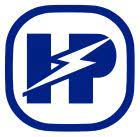 學   校科系(年級)姓   名出生日期 年       月      日戶籍地連絡電話電子郵件信    箱畢業後升學規劃□有(□碩士□碩士 □博士)□無或就業後再規劃報    名參加類別□暑期實習生        □下學期實習生        □見習新進人員□暑期實習生        □下學期實習生        □見習新進人員□暑期實習生        □下學期實習生        □見習新進人員專長及語言能力專長及語言能力專長及語言能力專長及語言能力專長及語言能力一、證照一、證照一、證照一、證照一、證照二、專長(如擅長使用之電腦輔助應用工具或其他技能)或競圖/競賽得獎二、專長(如擅長使用之電腦輔助應用工具或其他技能)或競圖/競賽得獎二、專長(如擅長使用之電腦輔助應用工具或其他技能)或競圖/競賽得獎二、專長(如擅長使用之電腦輔助應用工具或其他技能)或競圖/競賽得獎二、專長(如擅長使用之電腦輔助應用工具或其他技能)或競圖/競賽得獎三、語言能力三、語言能力三、語言能力三、語言能力三、語言能力四、簡要自述(※簡述內容是為了讓實習企業了解你有什麼特點讓企業必須選你。若自述內容之文字無法凸顯個人特色，可附上作品集、成績單或其他資料)四、簡要自述(※簡述內容是為了讓實習企業了解你有什麼特點讓企業必須選你。若自述內容之文字無法凸顯個人特色，可附上作品集、成績單或其他資料)四、簡要自述(※簡述內容是為了讓實習企業了解你有什麼特點讓企業必須選你。若自述內容之文字無法凸顯個人特色，可附上作品集、成績單或其他資料)四、簡要自述(※簡述內容是為了讓實習企業了解你有什麼特點讓企業必須選你。若自述內容之文字無法凸顯個人特色，可附上作品集、成績單或其他資料)四、簡要自述(※簡述內容是為了讓實習企業了解你有什麼特點讓企業必須選你。若自述內容之文字無法凸顯個人特色，可附上作品集、成績單或其他資料)